Tekst łatwy do odczytania ETR 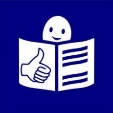 Informacje o Wojewódzkim Ośrodku Ruchu Drogowego w Chełmie.W WORD pracuje Dyrektor oraz podlegli mu pracownicy.Czym zajmuje się WORD w Chełmie?Wojewódzki Ośrodek Ruchu Drogowego w Chełmie zajmuje się egzaminowaniem kandydatów na kierowców i kierowców oraz prowadzi różne kursy i szkolenia, w tym:kurs dla osób kierujących ruchem drogowym,szkolenie kierowców naruszających przepisy ruchu drogowego,kurs reedukacyjny w zakresie problematyki przeciwalkoholowej i przeciwdziałania narkomanii.WORD w Chełmie prowadzi ponadto działalność mającą na celu promocję i poprawę bezpieczeństwa ruchu drogowego, w szczególności popularyzację przepisów ruchu drogowego i podnoszenie kultury jazdy kierowców.

Współpracuje też z ośrodkami szkolenia kandydatów na kierowców i kierowców w celu podniesienia jakości i poziomu szkolenia.Na terenie WORD znajdują się trzy budynki.Do budynków prowadzą chodniki, które połączone są z parkingiem i wyznaczonym na nim miejscem dla osób niepełnosprawnychPrzy wejściu głównym do budynku nr 1 znajduje się podjazd dla osób niepełnosprawnych. Budynki nr 2 i nr 3 są parterowe i posiadają ułatwienia dla poruszania się osobom z ograniczeniami ruchowymi  	W budynkach brak jest windy. Budynki są częściowo przystosowane dla osób niepełnosprawnych.W budynkach na parterze znajdują się toalety przystosowane dla osób niepełnosprawnych.Żeby załatwić sprawy w WORD, osoby ze szczególnymi potrzebami mogą:Napisać pismo i wysłać je na adres: Wojewódzki Ośrodek Ruchu Drogowego w Chełmie, ul. Bieławin 2a, 22-100 ChełmPrzynieść pismo do Biura Obsługi Klienta. Biuro Obsługi Klienta to biuro, w którym można zostawić pisma i inne dokumenty. Biuro Obsługi Klienta znajduje się na parterze budynku nr 1Jak trafić do Biura Obsługi Klienta?Wchodzisz wejściem głównym Musisz przejść prosto do połowy korytarza, następnie kiedy spojrzysz w lewo zobaczysz drzwi z napisem Biuro Obsługi Klienta.Osoba o ograniczonej zdolności ruchowej po wcześniejszym kontakcie telefonicznym może liczyć na pomoc ze strony pracowników	Wojewódzkiego Ośrodka Ruchu Drogowego w ChełmieNapisać pismo i wysłać je za pomocą platformy e-PUAP: www.epuap.gov.pl.ePUAP to skrót nazwy Elektroniczna Platforma Usług Administracji Publicznej. Do tego sposobu trzeba posiadać dostęp do internetu i swoje konto na platformie ePUAP oraz Profil zaufany	Napisać wiadomość i wysłać ją na adres e-mailowy:sekretariat@word.chelm.pl	Wysłać faks pod numer 82 565 08 90 wewnętrzny 30Zadzwonić pod numer: 82 565 08 9082 565 08 9182 565 08 92	Przyjść do WORD i spotkać się z pracownikiem w godzinach pracy WORD. WORD czynny jest od poniedziałku do piątku w godzinach od 7.45 do 15.45Wszystkie informacje o WORD można znaleźć na stronie internetowej: http://www.word.chelm.pl/